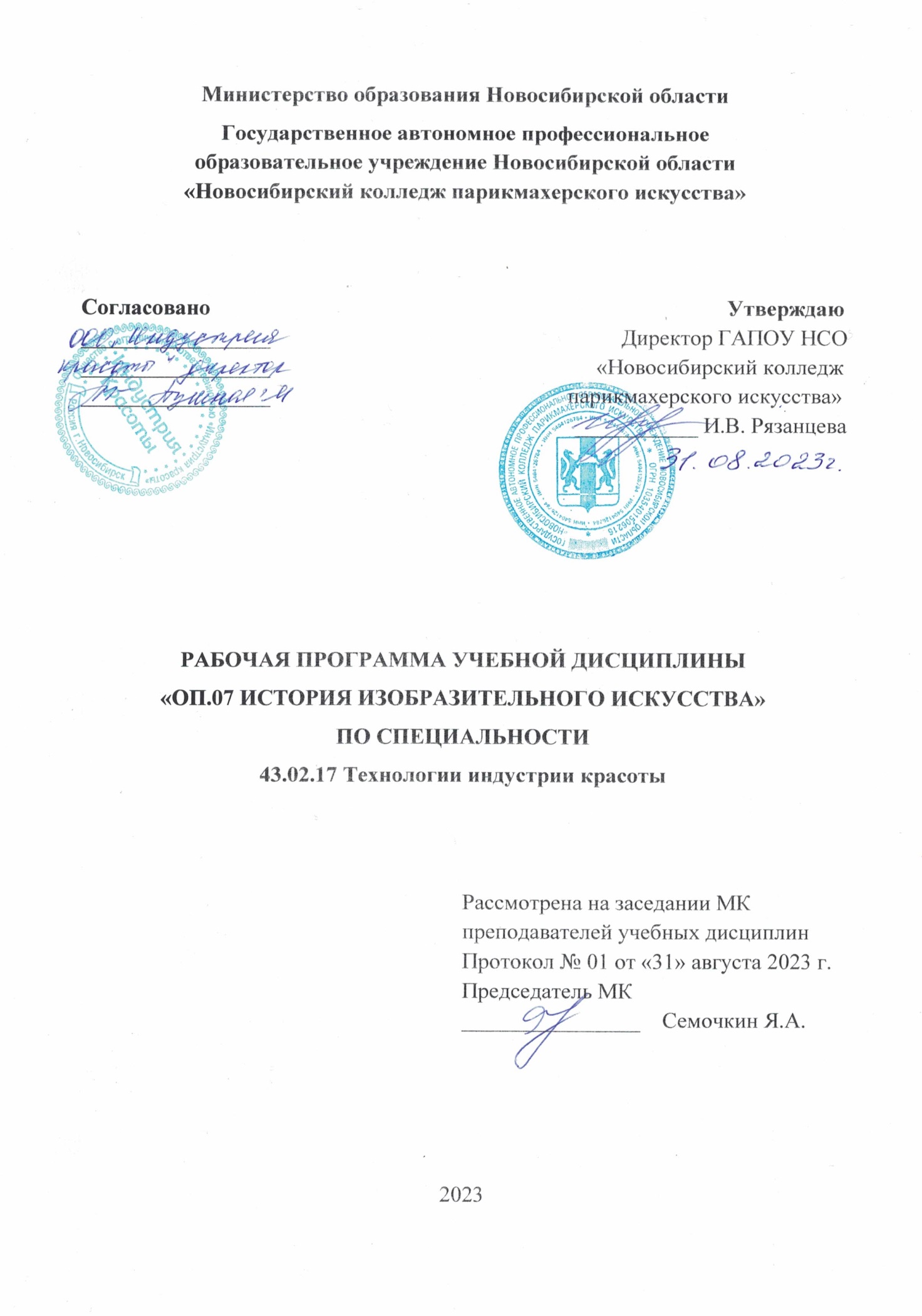 Рабочая программа учебной дисциплины разработана на основе Федерального государственного образовательного стандарта среднего профессионального образования (далее – ФГОС СПО) по специальности 43.02.17 Технологии индустрии красоты, укрупненная группа профессий 43.00.00 Сервис и туризм. Срок получения СПО по ППССЗ в очной форме обучения - 2 года 10 месяцев.Организация-разработчик: ГАПОУ НСО «Новосибирский колледж парикмахерского искусства» Разработчики:Квачева М.А., зам директора по УПР Черницкая Н.В., методист ВКЛарина О.А.,  преподаватель спецдисциплин 1ККТимченко Л.А., преподаватель Рассмотрена и рекомендована к утверждению на заседании методической комиссии преподавателей учебных дисциплин31.08.2023 г.   протокол № 1 © ГАПОУ НСО «Новосибирский колледж парикмахерского искусства», 2023СОДЕРЖАНИЕ1. ОБЩАЯ ХАРАКТЕРИСТИКА  РАБОЧЕЙ ПРОГРАММЫ УЧЕБНОЙ ДИСЦИПЛИНЫ «ОП.07 История изобразительного искусства»1.1. Место дисциплины в структуре основной образовательной программы: 		Учебная дисциплина «ОП.07 История изобразительного искусства»  является обязательной частью общепрофессионального цикла основной образовательной программы в соответствии с ФГОС СПО по специальности 43.02.17 Технологии индустрии красоты. 		Особое значение дисциплина имеет при формировании и развитии ОК: ОК 01. Выбирать способы решения задач профессиональной деятельности применительно к различным контекстам; ОК 02. Использовать современные средства поиска, анализа и интерпретации информации, и информационные технологии для выполнения задач профессиональной деятельности; ОК 03. Планировать и реализовывать собственное профессиональное и личностное развитие, предпринимательскую деятельность в профессиональной сфере, использовать знания по финансовой грамотности в различных жизненных ситуациях; ОК 04. Эффективно взаимодействовать и работать в коллективе и команде;ОК 06. Проявлять гражданско-патриотическую позицию, демонстрировать осознанное поведение на основе традиционных общечеловеческих ценностей, в том числе с учетом гармонизации межнациональных и межрелигиозных отношений, применять стандарты антикоррупционного поведения;ОК 09. Пользоваться профессиональной документацией на государственном и иностранном языках 1.2. Цель и планируемые результаты освоения дисциплины:В рамках программы учебной дисциплины обучающимися осваиваются умения и знания2. СТРУКТУРА И СОДЕРЖАНИЕ УЧЕБНОЙ ДИСЦИПЛИНЫ2.1. Объем учебной дисциплины и виды учебной работы2.2. Тематический план и содержание учебной дисциплины «История изобразительного искусства»3. УСЛОВИЯ РЕАЛИЗАЦИИ ПРОГРАММЫ УЧЕБНОЙ ДИСЦИПЛИНЫ3.1. Для реализации программы учебной дисциплины  предусмотрены следующие специальные помещения:Кабинет «Специальный рисунок»,  оснащенный оборудованием: рабочие места по количеству обучающихся;рабочее место преподавателя;комплект  учебно-методической документации;раздаточный  материал;таблицы по мировой художественной культуре; таблицы по жанрам русской живописи;27 комплектов слайдов по истории изобразительного искусства;комплект фолий «Мировая художественная культура»;Технические средства обучения:персональный компьютер (ноутбук) с лицензионным программным обеспечением;мультимедийный проектор;кодоскоп;слайд-проектор;экран.3.2. Информационное обеспечение реализации программыДля реализации программы библиотечный фонд образовательной организации должен иметь  печатные и/или электронные образовательные и информационные ресурсы, рекомендуемые для использования в образовательном процессе 3.2.1. Основные печатные и электронные изданияИльина Т. В. История искусства : учебник для СПО / Т. В. Ильина. — 2-е изд., стер. — Москва : Издательство Юрайт, 2021. — 203 с. — (Профессиональное образование). — URL:  https://urait.ru/book/istoriya-iskusstva-475270 . — Режим доступа: по подписке.Сокольникова Н.М. История изобразительного искусства: учебник и практикум для среднего профессионального образования / Н. М. Сокольникова. - 2-е изд., испр. и доп. - М.: Издательство Юрайт, 2018. 3.2.2. Электронные издания (электронные ресурсы)Виртуальный музей живописи Арт Планета Small BayВсеобщая история искусств.- Институт теории и истории изобразительных искусств Академии художеств СССР. - Режим доступа: http://artyx.ru/art/ Главное в истории искусств. Ключевые работы, темы, направления, техники читать онлайн, Сьюзи Ходж (knigogid.ru)История искусств и биографии, художники и картины, скульптуры и графика. - Режим доступа: Электронное учебное пособие по дисциплине "История искусств | Искуству.ру - краткая история искусств (iskusstvu.ru)История искусств - Режим доступа: http://cvetamira.ru/ История изобразительного искусства [Электронный ресурс] - Режим доступа: http://www.arthistory.ru/ ГМИИ им. А.С. Пушкина [Электронный ресурс] - Режим доступа: http://www.arts-museum.ru/.Энциклопедия живописи (artyx.ru)3.2.3. Дополнительные источникиМировая культура и искусство: От первобытности до Возрождения : учеб. пособие / Е. А. Попов; Урал. федерал. ун-т. -  Екатеринбург: Изд-во Урал. Универ., 2018. – 156 с.  Самин Д. К. 100 великих художников – Изд. Вече. – Режим доступа: https://modernlib.net/books/samin_d_k/100_velikih_hudozhnikov/read/   Царева Т. Б. История изобразительного искусства : учебное пособие / Т. Б. Царева. – Москва : КноРус, 2021. — 196 с. — URL: https://www.book.ru/book/936091 . — Режим доступа: по подписке.4. КОНТРОЛЬ И ОЦЕНКА РЕЗУЛЬТАТОВ ОСВОЕНИЯ УЧЕБНОЙ ДИСЦИПЛИНЫСтр.ОБЩАЯ ХАРАКТЕРИСТИКА РАБОЧЕЙ ПРОГРАММЫ УЧЕБНОЙ ДИСЦИПЛИНЫ4СТРУКТУРА И СОДЕРЖАНИЕ УЧЕБНОЙ ДИСЦИПЛИНЫ5УСЛОВИЯ РЕАЛИЗАЦИИ УЧЕБНОЙ ДИСЦИПЛИНЫ12КОНТРОЛЬ И ОЦЕНКА РЕЗУЛЬТАТОВ ОСВОЕНИЯ УЧЕБНОЙ ДИСЦИПЛИНЫ13Код ПК, ОКУменияЗнанияОК 01ОК 02ОК 03ОК 04ОК 06ОК 09ПК 1.4, ПК 1.5. ПК 3.3, ПК 4.6анализировать исторические особенности эпохи, произведения изобразительного искусства, его стилевые и жанровые особенности;ориентироваться в различных направлениях зарубежного и русского изобразительного искусства;применять материал по истории изобразительного искусства в профессиональной деятельности;основы искусствоведения;история изобразительного искусства в контексте развития мировой и русской культуры;характерные стилевые и жанровые особенности произведений изобразительного искусства различных эпох и культурВид учебной работыОбъем в часахОбъем образовательной программы учебной дисциплины 72в т.ч. в форме практической подготовки 24в т. ч.: в т. ч.: теоретическое обучение 38практические занятия 24самостоятельная работа 8Промежуточная аттестация -  дифференцированный зачет2Наименование разделов и темСодержание учебного материала и формы организации деятельности обучающихсяОбъем часов/ в т.ч. практ. зан.Осваиваемые элементы компетенций1234Раздел 1. Искусство первобытного общества и Древнего мираРаздел 1. Искусство первобытного общества и Древнего мира16/6Тема 1.1. Роль дисциплины в подготовке специалиста индустрии красотыСодержание учебного материала:1/0ОК 01-04,ОК 06,ОК 09ПК 1.4, ПК 1.5. ПК 3.3, ПК 4.6Тема 1.1. Роль дисциплины в подготовке специалиста индустрии красотыЦели и задачи учебной дисциплины, содержание, связь с другими профессиональными дисциплинами. Функции искусства в обществе. Виды, техника, жанры изобразительного искусства; этапы развития изобразительного искусства, исторические стили и на правления.1/0ОК 01-04,ОК 06,ОК 09ПК 1.4, ПК 1.5. ПК 3.3, ПК 4.6Тема 1.1. Роль дисциплины в подготовке специалиста индустрии красотыПрактическое занятие № 1. Виды и жанры изобразительного искусства.1/1Тема 1.2. Первобытное искусствоСодержание учебного материала:1/0ОК 01-04,ОК 06,ОК 09ПК 1.4, ПК 1.5. ПК 3.3, ПК 4.6ОК 01-04,ОК 06,ОК 09ПК 1.4, ПК 1.5. ПК 3.3, ПК 4.6Тема 1.2. Первобытное искусствоПервобытный строй. Зарождение искусства и его примитивный характер. Искусство палеолита, мезолита, неолита. Памятники скульптуры и архитектуры первобытного общества в Европе и Азии.1/0ОК 01-04,ОК 06,ОК 09ПК 1.4, ПК 1.5. ПК 3.3, ПК 4.6ОК 01-04,ОК 06,ОК 09ПК 1.4, ПК 1.5. ПК 3.3, ПК 4.6Тема 1.3. Искусство Древнего Египта Содержание учебного материала:2/0ОК 01-04,ОК 06,ОК 09ПК 1.4, ПК 1.5. ПК 3.3, ПК 4.6ОК 01-04,ОК 06,ОК 09ПК 1.4, ПК 1.5. ПК 3.3, ПК 4.6Тема 1.3. Искусство Древнего Египта Историческая справка о Древнем Египте. Периодизация. Культура и искусство Древнего царства. Искусство Среднего царства. Искусство Нового царства. 2/0ОК 01-04,ОК 06,ОК 09ПК 1.4, ПК 1.5. ПК 3.3, ПК 4.6ОК 01-04,ОК 06,ОК 09ПК 1.4, ПК 1.5. ПК 3.3, ПК 4.6Тема 1.4. Искусство Месопотамии.Самостоятельная работа обучающихся (чтение и конспектирование учебников, справочной литературы, интернет-источников)2/0ОК 01-04,ОК 06,ОК 09ПК 1.4, ПК 1.5. ПК 3.3, ПК 4.6ОК 01-04,ОК 06,ОК 09ПК 1.4, ПК 1.5. ПК 3.3, ПК 4.6Тема 1.4. Искусство Месопотамии.Искусство первых рабовладельческих государств Месопотамии – Шумер и Аккад. Искусство Ассирии, Вавилона.2/0ОК 01-04,ОК 06,ОК 09ПК 1.4, ПК 1.5. ПК 3.3, ПК 4.6ОК 01-04,ОК 06,ОК 09ПК 1.4, ПК 1.5. ПК 3.3, ПК 4.6Тема 1.4. Искусство Месопотамии.Практическое занятие № 2. Влияние культуры Древнего Египта и эллинистического искусства на культуру Месопотамии1/1ОК 01-04,ОК 06,ОК 09ПК 1.4, ПК 1.5. ПК 3.3, ПК 4.6ОК 01-04,ОК 06,ОК 09ПК 1.4, ПК 1.5. ПК 3.3, ПК 4.6Тема 1.5. Искусство Древней ГрецииСодержание учебного материала:2/0ОК 01-04,ОК 06,ОК 09ПК 1.4, ПК 1.5. ПК 3.3, ПК 4.6ОК 01-04,ОК 06,ОК 09ПК 1.4, ПК 1.5. ПК 3.3, ПК 4.6Тема 1.5. Искусство Древней ГрецииАрхаический период. Формирование классического типа храма – периптера. Синтез архитектуры и скульптуры.  Классическое греческое искусство (V в до н.э.). Ансамбль Акрополя. Творчество Мирона, Поликлета, Фидия. Эпоха кризиса (IV в до н.э.). Творчество Скопаса, Праксителя, Лисиппа,ЛеохараИскусство эллинизма (III – I вв до н.э.) Влияние восточных традиций. Строительство общественных зданий. Развитие вазописи.2/0ОК 01-04,ОК 06,ОК 09ПК 1.4, ПК 1.5. ПК 3.3, ПК 4.6ОК 01-04,ОК 06,ОК 09ПК 1.4, ПК 1.5. ПК 3.3, ПК 4.6Тема 1.5. Искусство Древней ГрецииПрактическое занятие № 3. Анализ информационных материалов и состав-ление сравнительной таблицы «Характеристика искусства Древней Греции»2/2ОК 01-04,ОК 06,ОК 09ПК 1.4, ПК 1.5. ПК 3.3, ПК 4.6ОК 01-04,ОК 06,ОК 09ПК 1.4, ПК 1.5. ПК 3.3, ПК 4.6Тема 1.6. Искусство Древнего РимаСодержание учебного материала:2/0ОК 01-04,ОК 06,ОК 09ПК 1.4, ПК 1.5. ПК 3.3, ПК 4.6ОК 01-04,ОК 06,ОК 09ПК 1.4, ПК 1.5. ПК 3.3, ПК 4.6Тема 1.6. Искусство Древнего РимаРимское государство: политическая структура, периодизация, быт и нравы населения. Искусство Рима в царский период (VIII – VI  вв. до н.э.) Город-государство. Искусство Рима в период республики (кон.VI – кон. I вв. до н.э.). Новые конструктивные решения в архитектуре. Типы зданий. Римские дороги. Реализм в скульптурном портрете.2/0ОК 01-04,ОК 06,ОК 09ПК 1.4, ПК 1.5. ПК 3.3, ПК 4.6ОК 01-04,ОК 06,ОК 09ПК 1.4, ПК 1.5. ПК 3.3, ПК 4.6Тема 1.6. Искусство Древнего РимаПрактическое занятие № 4. Составление таблицы «Искусство Римской империи (кон. I в. до н.э. – 476 г. н.э.)». 2/2ОК 01-04,ОК 06,ОК 09ПК 1.4, ПК 1.5. ПК 3.3, ПК 4.6ОК 01-04,ОК 06,ОК 09ПК 1.4, ПК 1.5. ПК 3.3, ПК 4.6Раздел 2. Искусство Средневековья в Европе и на ВостокеРаздел 2. Искусство Средневековья в Европе и на Востоке10/4ОК 01-04,ОК 06,ОК 09ПК 1.4, ПК 1.5. ПК 3.3, ПК 4.6Тема 2.1. Искусство ВизантииСодержание учебного материала:1/0ОК 01-04,ОК 06,ОК 09ПК 1.4, ПК 1.5. ПК 3.3, ПК 4.6Тема 2.1. Искусство ВизантииОбразование Византийской империи и возникновение византийской культуры. VI в. – «золотой век» византийской культуры и искусства. Памятники архитектуры. Монументальная живопись. Мозаика. Иконопись1/0ОК 01-04,ОК 06,ОК 09ПК 1.4, ПК 1.5. ПК 3.3, ПК 4.6Тема 2.1. Искусство ВизантииПрактическое занятие № 5. Анализ информационных материалов и составление сравнительной таблицы «Особенности искусства Византии»2/2ОК 01-04,ОК 06,ОК 09ПК 1.4, ПК 1.5. ПК 3.3, ПК 4.6Тема 2.2. Искусство средних веков Западной ЕвропыСодержание учебного материала:1/0ОК 01-04,ОК 06,ОК 09ПК 1.4, ПК 1.5. ПК 3.3, ПК 4.6Тема 2.2. Искусство средних веков Западной ЕвропыОбщеевропейский монументальный романский стиль в архитектуре, скульптуре и живописи. Пластическое оформление романских храмов. Появление светской культуры в XII – XIV вв.Готический стиль в искусстве.1/0ОК 01-04,ОК 06,ОК 09ПК 1.4, ПК 1.5. ПК 3.3, ПК 4.6Тема 2.2. Искусство средних веков Западной ЕвропыПрактическое занятие № 6. Составление сравнительной таблицы «Готическое искусство Франции, Германии, Испании, Англии и других стран»2/2ОК 01-04,ОК 06,ОК 09ПК 1.4, ПК 1.5. ПК 3.3, ПК 4.6Тема 2.3. Искусство РусиСодержание учебного материала2/0ОК 01-04,ОК 06,ОК 09ПК 1.4, ПК 1.5. ПК 3.3, ПК 4.6Тема 2.3. Искусство РусиСвязь древнерусского искусства с религией и исторической судьбой русского народа, культурой восточнославянских племен, Византии, Западной Европы Исторические центры  древнерусской культуры, периодизация  и особенности развития изобразительного искусства2/0ОК 01-04,ОК 06,ОК 09ПК 1.4, ПК 1.5. ПК 3.3, ПК 4.6Тема 2.4. Искусство средневекового ВостокаСамостоятельная работа обучающихся. 2/0ОК 01-04,ОК 06,ОК 09ПК 1.4, ПК 1.5. ПК 3.3, ПК 4.6Тема 2.4. Искусство средневекового ВостокаОсновные периоды в развитии искусства стран Востока. Влияние социальных условий, национальных традиций, мифологии и религии на изобразительное искусство. Основные периоды развития изобразительного искусства Индии, Китая, Японии. Архитектура: культовые памятники стран Востока. Живопись, декоративно прикладное искусство. Скульптура: изображения божеств, росписи древних храмов. Декоративно пейзажная живопись, портреты.2/0ОК 01-04,ОК 06,ОК 09ПК 1.4, ПК 1.5. ПК 3.3, ПК 4.6Раздел 3. Искусство эпохи ВозрожденияРаздел 3. Искусство эпохи Возрождения10/4Тема 3.1. Искусство итальянского ВозрожденияСодержание учебного материала:2/0ОК 01-04,ОК 06,ОК 09ПК 1.4, ПК 1.5. ПК 3.3, ПК 4.6Тема 3.1. Искусство итальянского ВозрожденияЭстетика, принципы, идеалы культуры итальянского Возрождения. Отличительные черты искусства: светский характер и гуманистическое мировоззрение. Периодизация искусства. Проторенессанс.Раннее Возрождение. Утверждение реализма, многообразие художественных школ. Творения Ф. Брунеллески. Творчество скульптора Донателло. Произведения Мазаччо, А. Боттичелли.Высокое Возрождение. Новые ценности в искусстве.  Шедевры Леонардо да Винчи, Рафаэля, Микеланджело, Тициана. Позднее Возрождение. Кризис ренессансной культуры2/0ОК 01-04,ОК 06,ОК 09ПК 1.4, ПК 1.5. ПК 3.3, ПК 4.6Тема 3.1. Искусство итальянского ВозрожденияПрактическое занятие № 7. Анализ искусства итальянского Возрождения2/2ОК 01-04,ОК 06,ОК 09ПК 1.4, ПК 1.5. ПК 3.3, ПК 4.6Тема 3.2. Искусство Северного ВозрожденияСодержание учебного материала:2/0ОК 01-04,ОК 06,ОК 09ПК 1.4, ПК 1.5. ПК 3.3, ПК 4.6Тема 3.2. Искусство Северного ВозрожденияОсобенности исторического развития стран Центральной Европы.  Формирование национальной школы живописи в Нидерландах.Искусство Возрождения в Германии. 2/0ОК 01-04,ОК 06,ОК 09ПК 1.4, ПК 1.5. ПК 3.3, ПК 4.6Тема 3.2. Искусство Северного ВозрожденияПрактическое занятие № 8. Анализ работ мастеров Центральной Европы2/2ОК 01-04,ОК 06,ОК 09ПК 1.4, ПК 1.5. ПК 3.3, ПК 4.6Тема 3.2. Искусство Северного ВозрожденияСамостоятельная работа обучающихся2/0ОК 01-04,ОК 06,ОК 09ПК 1.4, ПК 1.5. ПК 3.3, ПК 4.6Тема 3.2. Искусство Северного ВозрожденияВозрождение во Франции – новаторство французского искусства. Виднейшие мастера: Ж. Фуке, Д. Клуэ, М. Коломб, Ж. Гужон.2/0ОК 01-04,ОК 06,ОК 09ПК 1.4, ПК 1.5. ПК 3.3, ПК 4.6Раздел 4. Европейское искусство XVII векаРаздел 4. Европейское искусство XVII века14/4Тема 4.1. Искусство Италии XVII векаСодержание учебного материала:2/0ОК 01-04,ОК 06,ОК 09ПК 1.4, ПК 1.5. ПК 3.3, ПК 4.6ОК 01-04,ОК 06,ОК 09ПК 1.4, ПК 1.5. ПК 3.3, ПК 4.6Тема 4.1. Искусство Италии XVII векаВозникновение нового стиля – барокко. Архитектура. Творчество Ф. Борромини, Л. Бернини. Живопись. Творчество братьев Карраччи; Караваджо2/0ОК 01-04,ОК 06,ОК 09ПК 1.4, ПК 1.5. ПК 3.3, ПК 4.6ОК 01-04,ОК 06,ОК 09ПК 1.4, ПК 1.5. ПК 3.3, ПК 4.6Тема 4.2. Искусство Испании XVII векаСодержание учебного материала:2/0ОК 01-04,ОК 06,ОК 09ПК 1.4, ПК 1.5. ПК 3.3, ПК 4.6ОК 01-04,ОК 06,ОК 09ПК 1.4, ПК 1.5. ПК 3.3, ПК 4.6Тема 4.2. Искусство Испании XVII векаГотическое направление в искусстве. Распространение ренессансной культуры. Живопись. Творчество Эль Греко, особенности живописной манеры. Хусепе Рибера. Диего де Сильва Веласкес, картины в жанре «бодегонес».2/0ОК 01-04,ОК 06,ОК 09ПК 1.4, ПК 1.5. ПК 3.3, ПК 4.6ОК 01-04,ОК 06,ОК 09ПК 1.4, ПК 1.5. ПК 3.3, ПК 4.6Тема 4.3. Искусство Фландрии XVII векаСодержание учебного материала:1/0ОК 01-04,ОК 06,ОК 09ПК 1.4, ПК 1.5. ПК 3.3, ПК 4.6ОК 01-04,ОК 06,ОК 09ПК 1.4, ПК 1.5. ПК 3.3, ПК 4.6Тема 4.3. Искусство Фландрии XVII векаРасцвет национальной культуры и искусства Фландрии. Фламандская живопись. Питер Пауль Рубенс: античность в творчестве художника, тема борьбы человека и природы, парадность стиля барокко в портретном творчестве.1/0ОК 01-04,ОК 06,ОК 09ПК 1.4, ПК 1.5. ПК 3.3, ПК 4.6ОК 01-04,ОК 06,ОК 09ПК 1.4, ПК 1.5. ПК 3.3, ПК 4.6Тема 4.3. Искусство Фландрии XVII векаПрактическое занятие № 9. Составление сравнительной таблицы «Фламандская живопись»: Ван Дейк – мастер изысканного аристократического портрета. Якоб Йорданс: реализм, народность художественных образов. Франс Снейдерс – мастер монументального натюрморта: гимн природе. 1/1ОК 01-04,ОК 06,ОК 09ПК 1.4, ПК 1.5. ПК 3.3, ПК 4.6ОК 01-04,ОК 06,ОК 09ПК 1.4, ПК 1.5. ПК 3.3, ПК 4.6Тема 4.4. Искусство Голландии XVII векаСодержание учебного материала:1/0ОК 01-04,ОК 06,ОК 09ПК 1.4, ПК 1.5. ПК 3.3, ПК 4.6ОК 01-04,ОК 06,ОК 09ПК 1.4, ПК 1.5. ПК 3.3, ПК 4.6Тема 4.4. Искусство Голландии XVII векаГолландская живопись. Франс Хальс – основоположник голландской реалистической живописи. Рембрандт ван Рейн – основные вехи художественного творчества.1/0ОК 01-04,ОК 06,ОК 09ПК 1.4, ПК 1.5. ПК 3.3, ПК 4.6ОК 01-04,ОК 06,ОК 09ПК 1.4, ПК 1.5. ПК 3.3, ПК 4.6Тема 4.4. Искусство Голландии XVII векаСамостоятельная работа обучающихся2/0ОК 01-04,ОК 06,ОК 09ПК 1.4, ПК 1.5. ПК 3.3, ПК 4.6ОК 01-04,ОК 06,ОК 09ПК 1.4, ПК 1.5. ПК 3.3, ПК 4.6Тема 4.4. Искусство Голландии XVII векаБытовой жанр в творчестве Адриана ван Остаде, Яна Стена, Питера де Хоха, Яна Вермера Дельфтского. Творчество Якоба ван Рейсдаля, Питера Класса, Виллема Хеда и др.2/0ОК 01-04,ОК 06,ОК 09ПК 1.4, ПК 1.5. ПК 3.3, ПК 4.6ОК 01-04,ОК 06,ОК 09ПК 1.4, ПК 1.5. ПК 3.3, ПК 4.6Тема 4.5. Искусство Франции XVII векаСодержание учебного материала:1/0ОК 01-04,ОК 06,ОК 09ПК 1.4, ПК 1.5. ПК 3.3, ПК 4.6ОК 01-04,ОК 06,ОК 09ПК 1.4, ПК 1.5. ПК 3.3, ПК 4.6Тема 4.5. Искусство Франции XVII векаФормирование культуры барокко, классицизма, реализма. Соединение черт классицизма и барокко в архитектуре. Версальский дворец, парк.1/0ОК 01-04,ОК 06,ОК 09ПК 1.4, ПК 1.5. ПК 3.3, ПК 4.6ОК 01-04,ОК 06,ОК 09ПК 1.4, ПК 1.5. ПК 3.3, ПК 4.6Тема 4.5. Искусство Франции XVII векаПрактическое занятие № 10. Анализ творчества Никола Пуссена, Клода Лорена, Жоржа де Латура: 2/2ОК 01-04,ОК 06,ОК 09ПК 1.4, ПК 1.5. ПК 3.3, ПК 4.6ОК 01-04,ОК 06,ОК 09ПК 1.4, ПК 1.5. ПК 3.3, ПК 4.6Тема 4.6. Русское искусство XVI-XVII вековСодержание учебного материала:1/0ОК 01-04,ОК 06,ОК 09ПК 1.4, ПК 1.5. ПК 3.3, ПК 4.6ОК 01-04,ОК 06,ОК 09ПК 1.4, ПК 1.5. ПК 3.3, ПК 4.6Тема 4.6. Русское искусство XVI-XVII вековРусское искусство в период феодальной раздробленности Русское искусство XVI – XVII. Архитектура. Живопись1/0ОК 01-04,ОК 06,ОК 09ПК 1.4, ПК 1.5. ПК 3.3, ПК 4.6ОК 01-04,ОК 06,ОК 09ПК 1.4, ПК 1.5. ПК 3.3, ПК 4.6Практическое занятие № 11. Анализ парсуны как направления в русской портретной живописи середины и второй половины XVII века1/1ОК 01-04,ОК 06,ОК 09ПК 1.4, ПК 1.5. ПК 3.3, ПК 4.6ОК 01-04,ОК 06,ОК 09ПК 1.4, ПК 1.5. ПК 3.3, ПК 4.6Раздел 5. Европейское искусство XVIII века   Раздел 5. Европейское искусство XVIII века   8/3Тема 5.1. Искусство Франции XVIII векаСодержание учебного материала:1/0ОК 01-04,ОК 06,ОК 09ПК 1.4, ПК 1.5. ПК 3.3, ПК 4.6Тема 5.1. Искусство Франции XVIII векаДва этапа в развитии искусства: завершение поздних форм барокко и переход в новый стиль рококо. Живопись. Стиль рококо и его художественный язык: декоративность, «галантные» темы, мифологические сюжеты, поэтическая меланхолия образов. Антуан Ватто, Франсуа Буше, О. Фрагонар Архитектура. Строительство Парижа. 1/0ОК 01-04,ОК 06,ОК 09ПК 1.4, ПК 1.5. ПК 3.3, ПК 4.6Тема 5.1. Искусство Франции XVIII векаПрактическое задание № 12. Анализ творчества скульптуров:  Этьен Морис Фальконе «Медный всадник». Дан Антуан Гудон: скульптурные портреты Руссо, Дидро, Вольтера.1/1ОК 01-04,ОК 06,ОК 09ПК 1.4, ПК 1.5. ПК 3.3, ПК 4.6Тема 5.2. Искусство Англии XVIII векаСодержание учебного материала:1/0ОК 01-04,ОК 06,ОК 09ПК 1.4, ПК 1.5. ПК 3.3, ПК 4.6Тема 5.2. Искусство Англии XVIII векаРазвитие философии, литературы: Томас Мор, Уильям Шекспир, Джонатан Свифт, Даниэль Дефо.Живопись. Социально-критические темы в искусстве. Становление и расцвет национальной живописи 1/0ОК 01-04,ОК 06,ОК 09ПК 1.4, ПК 1.5. ПК 3.3, ПК 4.6Тема 5.3. Искусство Италии XVIII векаСодержание учебного материала:1/0ОК 01-04,ОК 06,ОК 09ПК 1.4, ПК 1.5. ПК 3.3, ПК 4.6Тема 5.3. Искусство Италии XVIII векаВлияние античной культуры. Работа И. Винкельмана «История искусства древности» и ее воздействие на формирование классицизма.Архитектура. Развитие живописной пространственной композиции. Базилики.Живопись. Венецианская школа. Франческо Гварди. Антонио Каналетто.1/0ОК 01-04,ОК 06,ОК 09ПК 1.4, ПК 1.5. ПК 3.3, ПК 4.6Тема 5.3. Искусство Италии XVIII векаПрактическое занятие № 13. Сравнительный анализ произведений мастеров Западной Европы XVII- XVIII веков1/1ОК 01-04,ОК 06,ОК 09ПК 1.4, ПК 1.5. ПК 3.3, ПК 4.6Тема 5.4. Русское искусство XVIII векаПетровское время. Развитие новых областей изобразительного искусства. Особенности «петровского барокко» Искусство второй половины XVIII века. Архитектура. Живопись. Скульптура2/0ОК 01-04,ОК 06,ОК 09ПК 1.4, ПК 1.5. ПК 3.3, ПК 4.6Тема 5.4. Русское искусство XVIII векаПрактическое занятие № 14. Анализ произведений художников России XVIII века1/1ОК 01-04,ОК 06,ОК 09ПК 1.4, ПК 1.5. ПК 3.3, ПК 4.6Раздел 6. Искусство  Европы XIX – XX вв.Раздел 6. Искусство  Европы XIX – XX вв.7/2Тема 6.1 Искусство Англии XIX – XX вв.Содержание учебного материала:Живопись. Школы живописи. Джон Констебль: заложение основ пленэрной живописи. Джозеф Уильям Тернер: синтез цветовых и световых эффектов1/0ОК 01-04,ОК 06,ОК 09ПК 1.4, ПК 1.5. ПК 3.3, ПК 4.6Тема 6.2. Искусство Испании XIX – XX вв.Содержание учебного материала:Живопись. Франсиско Гойя – великий испанский художник. Влияние французской революции на его творчество. Революционный реализм. Периоды творчества. 1/0ОК 01-04,ОК 06,ОК 09ПК 1.4, ПК 1.5. ПК 3.3, ПК 4.6Тема 6.3. Искусство Франции XIX – XX вв.Содержание учебного материала:2/0ОК 01-04,ОК 06,ОК 09ПК 1.4, ПК 1.5. ПК 3.3, ПК 4.6Тема 6.3. Искусство Франции XIX – XX вв.Искусство наполеоновской Франции. Стиль ампир. Классицизм как выражение рационализма. Формирование романтизма, критического реализма, импрессионизма, постимпрессионизма.Архитектура. Скульптура. Разнообразие жанров живописи: пейзажная живопись, импрессионизм, неоимпрессионизм, постимпрессионизм.2/0ОК 01-04,ОК 06,ОК 09ПК 1.4, ПК 1.5. ПК 3.3, ПК 4.6Тема 6.3. Искусство Франции XIX – XX вв.Практическое занятие № 15. Сравнительный анализ пейзажной живописи: творчество К. Коро, Барбизонская школа.2/2ОК 01-04,ОК 06,ОК 09ПК 1.4, ПК 1.5. ПК 3.3, ПК 4.6Тема 6.4. Европейское искусство  XX векаСодержание учебного материала:1/0ОК 01-04,ОК 06,ОК 09ПК 1.4, ПК 1.5. ПК 3.3, ПК 4.6Тема 6.4. Европейское искусство  XX векаРазвитие стилей модерн, рационализм, функционализм. Космополитическая урбанистическая теория строительства. Модернистские течения: кубизм, конструктивизм, сюрреализм. Мемориальная скульптура. Авангардизм в творчестве П. Пикассо и др. Поп-арт как течение массовой культуры1/0ОК 01-04,ОК 06,ОК 09ПК 1.4, ПК 1.5. ПК 3.3, ПК 4.6Раздел 7. Искусство России  XIX – XX вв.Раздел 7. Искусство России  XIX – XX вв.5/1Тема 7.1. Искусство России XIX векаСодержание учебного материала:2/0ОК 01-04,ОК 06,ОК 09ПК 1.4, ПК 1.5. ПК 3.3, ПК 4.6Тема 7.1. Искусство России XIX векаВлияние исторических событий XIX века на русскую художественную культуру.Архитектура. Высокий классицизм, ампир (1-ая половина XIX века). Эклектизм, псевдорусский стиль 2-й половины XIX века. Модерн (конец XIX - начало XX века)Академические каноны в русской живописи XIX века, борьба новых направлений с салонно-академическим искусствомВторая половина XIX века.- основной период развития русской культуры. Творчество передвижников и их влияние на русскую публику. Композиторы кружка «Могучая кучка». Произведения Чайковского П.И.2/0ОК 01-04,ОК 06,ОК 09ПК 1.4, ПК 1.5. ПК 3.3, ПК 4.6Тема 7.2. Искусство России XX векаСодержание учебного материала:2/0ОК 01-04,ОК 06,ОК 09ПК 1.4, ПК 1.5. ПК 3.3, ПК 4.6Тема 7.2. Искусство России XX векаСоциальные движения в России начала XX века, революция 1905 года, столкновение буржуазно-дворянской культуры и нарождающейся пролетарской. Октябрьская революция 1917 года, Гражданская война, проблемы культуры и искусства в условиях административно - командной системы, идейно-воспитательная роль и агитационно-массовый характер нового искусства. Великая Отечественная война и послевоенное искусство. Научно-техническая революция и эстетические дискуссии 50-х - 60-х годов. Противоречивость духовной жизни общества в 60-е - 80-е годы. 90-е годы: раскрепощение  общества и  культуры,  разрушение   «железного  занавеса», многообразие и самобытность художественных школСовременное искусство России2/0ОК 01-04,ОК 06,ОК 09ПК 1.4, ПК 1.5. ПК 3.3, ПК 4.6Практическое занятие № 16. Сравнительный анализ искусства России XX – начала ХХI веков1/1ОК 01-04,ОК 06,ОК 09ПК 1.4, ПК 1.5. ПК 3.3, ПК 4.6Дифференцированный зачет Дифференцированный зачет 2/0Всего:Всего:72Результаты обученияКритерии оценкиМетоды оценкиПеречень знаний, осваиваемых в рамках дисциплины: основы искусствоведения;историю изобразительного искусства в контексте развития мировой и русской культуры;характерные стилевые и жанровые особенности произведений изобразительного искусства различных эпох и культур– степень осознанности изложения изученного материала;– демонстрация знания истории изобразительного искусства в контексте развития мировой и русской культуры;– полнота и правильность выделения характерных стилевых и жанровых особенностей произведений изобразительного искусстваМетоды устного, тестового контроля знаний: - задания в тестовой форме; - беседа; - анализ выполнения заданий для самостоятельной работы.Перечень умений, осваиваемых в рамках дисциплины: анализировать исторические особенности эпохи, произведения изобразительного искусства, его стилевые и жанровые особенности;ориентироваться в различных направлениях зарубежного и русского изобразительного искусства;– применять материал по истории изобразительного искусства в профессиональной деятельности –применяет полученных знания при анализе произведений изобразительного искусства сообразно историческим особенностям эпохи;– ориентируется  в различных направлениях зарубежного и русского изобразительного искусства;– использует информацию, полученную при изучении истории изобразительного искусства, в профессиональной деятельности Методы устного, практического, тестового контроля знаний: - экспертная оценка решения кейсов, ситуационных задач; - задания в тестовой форме;- беседа; - анализ выполнения практических заданий;–  анализ выполнения заданий для самостоятельной работы